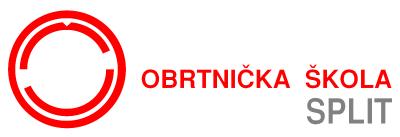 OBRTNIČKA ŠKOLA, SPLITOBRTNIČKA ŠKOLA, SPLITŠKOLSKA GODINA 2018./2019.ŠKOLSKA GODINA 2018./2019.Kat. Br.Naziv udžbenikaAutor(i)Vrsta izdanjaCijenaNakladnikNovoModni tehničar - novi strukovni kurikulum - 1. razred srednje školeModni tehničar - novi strukovni kurikulum - 1. razred srednje školeENGLESKI JEZIKNEW HEADWAY FOURTH EDITION PRE-INTERMEDIATE STUDENT'S BOOK : udžbenik engleskogjezika za 1. razred 4-god. strukovnih škola, prvi strani jezik; 2. i 3. razred trogodišnjihJohn Soars, Liz Soarsudžbenik101,00 knOXFORDNovostrukovnih škola, prvi strani jezik; 2. i 3. razred gimnazija i 4-god. strukovnih škola, drugi straniJohn Soars, Liz Soarsudžbenik101,00 knOXFORDNovo4983jezikNEW HEADWAY FOURTH EDITION PRE-INTERMEDIATE WORKBOOK : radna bilježnica zaengleski jezik, 1. razred 4-god. strukovnih škola, prvi strani jezik; 2. i 3. razred trogodišnjihJohn Soars, Liz Soarsradna bilježnica63,00 knOXFORDNovostrukovnih škola, prvi strani jezik; 2. i 3. razred gimnazija i 4-god. strukovnih škola, drugi straniJohn Soars, Liz Soarsradna bilježnica63,00 knOXFORDNovo4984jezikGEOGRAFIJA4902GEOGRAFIJA 1 : udžbenik iz geografije za I. razred srednjih strukovnih školaEmil Čokonaj, Ružica Vukudžbenik99,00 knMERIDIJANINovoETIKA1700ETIKA 1 : udžbenik za 1. razred gimnazije i srednje školeĆiril Čoh, Marija Lamot, Ksenija Matušudžbenik89,00 knŠKVJERONAUKTRAŽITELJI SMISLA : udžbenik vjeronauka za 1. razred srednjih školaViktorija Gadža, Nikola Milanović, Rudi Paloš,udžbenik53,00 knSALESIANA1708TRAŽITELJI SMISLA : udžbenik vjeronauka za 1. razred srednjih školaMirjana Vučica, Dušan Vuletićudžbenik53,00 knSALESIANAHRVATSKI JEZIK - ZA ČETVEROGODIŠNJE STRUKOVNE ŠKOLE - KNJIŽEVNOSTHRVATSKI JEZIK - ZA ČETVEROGODIŠNJE STRUKOVNE ŠKOLE - KNJIŽEVNOSTHRVATSKI JEZIK (AZ) : čitanka iz hrvatskoga jezika za prvi razred četverogodišnjih strukovnihSnježana Zrinjanudžbenik110,00 knALFANovo4450školaSnježana Zrinjanudžbenik110,00 knALFANovo4450školaHRVATSKI JEZIK - ZA ČETVEROGODIŠNJE STRUKOVNE ŠKOLE - JEZIK I JEZIČNO IZRAŽAVANJEHRVATSKI JEZIK - ZA ČETVEROGODIŠNJE STRUKOVNE ŠKOLE - JEZIK I JEZIČNO IZRAŽAVANJE4454HRVATSKI JEZIK (AZ) : udžbenik iz hrvatskoga jezika za prvi razred četverogodišnjih strukovnihSnježana Zrinjanudžbenik110,00 knALFANovo4454školaMATEMATIKA - ZA ČETVEROGODIŠNJE PROGRAMEMATEMATIKA - ZA ČETVEROGODIŠNJE PROGRAMEMATEMATIKA 1 : udžbenik i zbirka zadataka za 1. razred tehničkih školaSanja Varošanecudžbenik sa zbirkom128,00 knELEMENTNovo4738MATEMATIKA 1 : udžbenik i zbirka zadataka za 1. razred tehničkih školaSanja Varošaneczadataka128,00 knELEMENTNovoINFORMATIKA - RAČUNALSTVOINFORMATIKA - RAČUNALSTVORAČUNALSTVO : udžbenik računalstva s višemedijskim nastavni materijalima uudžbenik sRAČUNALSTVO : udžbenik računalstva s višemedijskim nastavni materijalima uDarko Grundler, Sanda Šutalovišemedijskim nastavnim112,00 knŠKNovočetverogodišnjim strukovnim školama - dvogodišnji program učenjaDarko Grundler, Sanda Šutalovišemedijskim nastavnim112,00 knŠKNovočetverogodišnjim strukovnim školama - dvogodišnji program učenjamaterijalima5420materijalima5420FIZIKA - DVOGODIŠNJI I TROGODIŠNJI STRUKOVNI PROGRAMFIZIKA - DVOGODIŠNJI I TROGODIŠNJI STRUKOVNI PROGRAM4439FIZIKA 1 : zbirka zadataka za prvi razred srednjih škola s dvogodišnjim programomJakov Laborzbirka zadataka50,00 knALFANovo4438FIZIKA 1 : udžbenik za prvi razred srednjih škola s dvogodišnjim programom fizikeJakov Laborudžbenik100,00 knALFANovoKEMIJA - ZA DVOGODIŠNJE PROGRAMEKEMIJA - ZA DVOGODIŠNJE PROGRAMEOSNOVE OPĆE I ANORGANSKE KEMIJE : udžbenik za 1. razred strukovnih škola s dvogodišnjimMira Herak, Antica Petreskiudžbenik99,00 knPROFIL1660 programom kemije1660 programom kemijePOVIJEST - ZA ČETVEROGODIŠNJE STRUKOVNE ŠKOLEPOVIJEST - ZA ČETVEROGODIŠNJE STRUKOVNE ŠKOLEPOVIJESNI PREGLED ZA STRUKOVNE ŠKOLE : udžbenik iz povijesti za četverogodišnjeŽeljko Holjevac, Hrvoje Petrićudžbenik99,00 knMERIDIJANINovo4907 strukovne škole za srednju i dodatnu razinu učenja4907 strukovne škole za srednju i dodatnu razinu učenjaŽeljko Holjevac, Hrvoje Petrićudžbenik99,00 knMERIDIJANINovo4907 strukovne škole za srednju i dodatnu razinu učenja4907 strukovne škole za srednju i dodatnu razinu učenjaHRVATSKA I SVIJET : od prapovijesti do Francuske revolucije 1789. godine : udžbenik izVesna Đurić, Ivan Peklićudžbenik84,00 knPROFIL1690povijesti za 1. razred srednjih strukovnih školaVesna Đurić, Ivan Peklićudžbenik84,00 knPROFIL1690povijesti za 1. razred srednjih strukovnih školaTEKSTILNE ŠKOLEPOZNAVANJE MATERIJALA : udžbenik za 1.-3. razred trogodišnjih i četverogodišnjihAdela Čuljakudžbenik75,00 knZRINSKI1271strukovnih škola iz područja tekstilaAdela Čuljakudžbenik75,00 knZRINSKI1271strukovnih škola iz područja tekstila